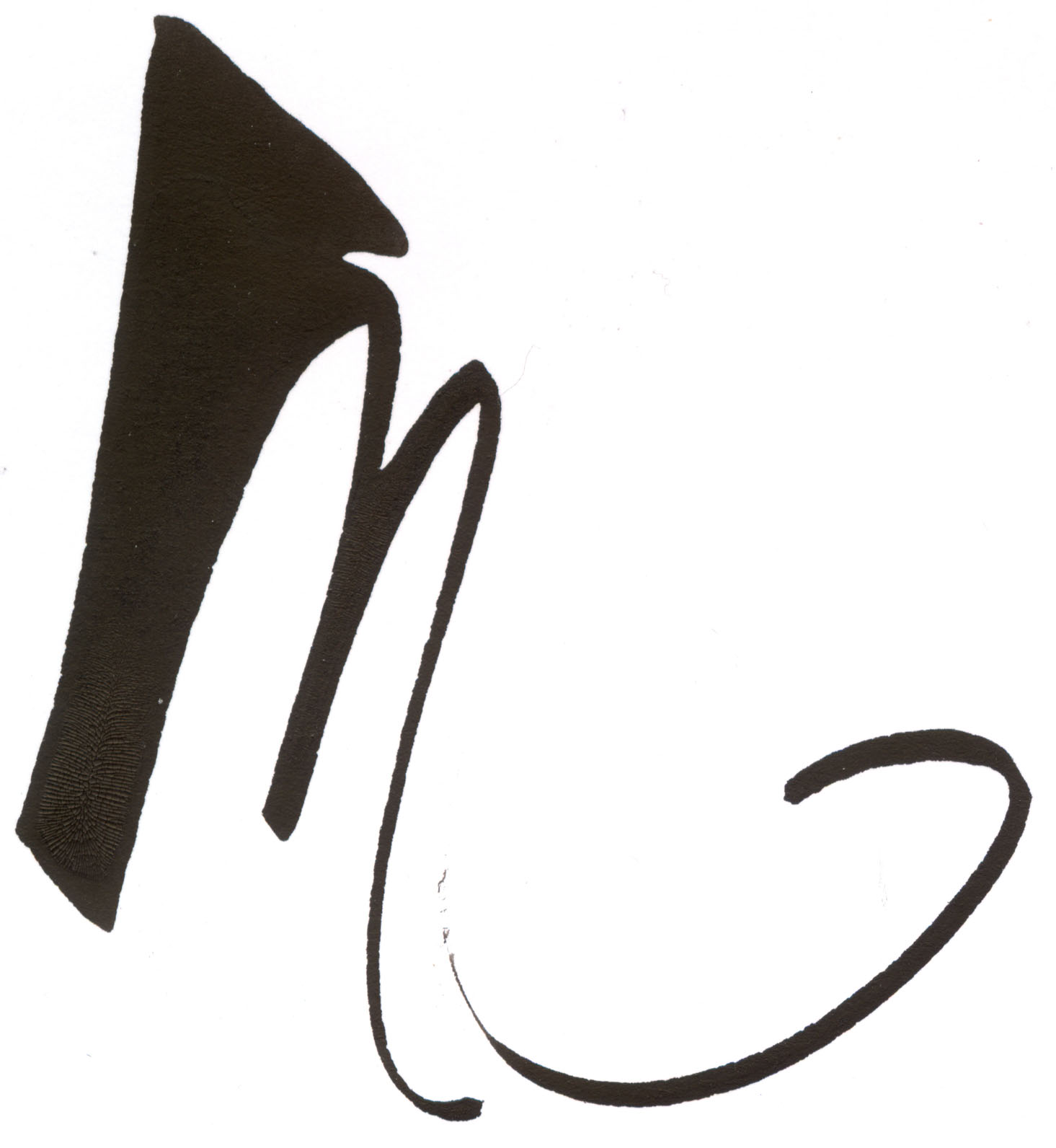 BWV-Konzept der Schule Mühlethurnen-LohnstorfGrundsätzlichesDie Berufswahlvorbereitung (BWV) erfolgt durch die Lehrkräfte in Zusammenarbeit mit den Eltern und der Berufsberatung (BIZ). Die Lehrkräfte unterstützen die Schüler/innen beim Suchen einer geeigneten Lehrstelle, einer weiterführenden Schule oder einer Zwischenlösung. Zeitplan und Unterrichtsinhalte richtet sich nach den 7 Schritten zur Berufswahl (siehe: www.berufsberatung.ch)Die eigentliche Berufsberatung liegt bei der professionellen Berufsberatungsstelle in Bern (BIZ).Die Verantwortung liegt letztlich bei den Eltern. Die Schule informiert über das BW-Konzept (Inhalt/Fahrplan/Verantwortlichkeiten)Die Berufswahlvorbereitung beginnt im 7. Schuljahr und  endet mit dem Austritt aus der Schulpflicht.Die Lernenden erarbeiten ein Bewerbungsdossier. Die Grundlagen hierfür werden im Unterricht erarbeitet. Lehrkräfte können bei Bedarf zur Unterstützung beigezogen werden.Schnupperlehren finden wenn möglich während der Schulferien statt. Für die Bewilligung von Schnupperlehren während der Schulzeit ist die Schulleitung zuständig (schriftliches Gesuch mit Bestätigung des Betriebs).Die Lehrkräfte bilden sich im Rahmen des Berufsauftrages weiter und halten ihr Wissen auf dem aktuellen Stand.Das BW-Konzept wird gemäss QM-Konzept alle drei Jahre evaluiert.ZielsetzungenDie Berufswahlvorbereitung ermöglicht den Schüler/innen, Entscheidungen über ihre Ausbildung nach dem 9. Schuljahr zu treffen.Die Schüler/innen werden über die Berufs- und Arbeitswelt informiert und kennen die Anforderungen (*Die zehn Schlüsselkompetenzen), die von der Arbeitswelt oder weiterführenden Schulen an sie gestellt werden.Die Schüler/innen sind fähig, korrekte Bewerbungsunterlagen zu erstellen und sind auf ein Vorstellungsgespräch vorbereitet.ZielpublikumLernende, deren Eltern und Verwandte, Behörden, Lehrkräfte, Lehrmeister und alle Interessierten. Inhalte BW-UnterrichtNMM: Begleitung durch die 7 Schritte der Berufswahl im NMM-UnterrichtDeutsch:	Bewerbungen/Lebenslauf  schreiben, Telefonate führen, Bewerbungsgespräche führen.Alle Fächer: Inhalte werden nach Bedarf individuell auf die Anforderungen der zukünftigen Lehrstelle ausgerichtet. Alle Fächer: Fördern und Fordern im Sinne der 10 Schlüsselkompetenzen.Rent-a-StiftUnterlagen/LehrmittelDossier und Unterlagen, aus “Erwin Egloff, Berufswahltagebuch, Schulverlag plus 2009”Unterlagen aus der Broschüre “BAM” “myBerufswahl” , www.berufsberatung.chSprachwelt DeutschDie 7 Schritte der Berufswahl1.Schritt (Interessen und Stärken)Ich lerne meine Interessen und Stärken kennen2.Schritt (Berufe und Ausbildung)Ich lerne die Berufs- und Ausbildungswelt kennen3.Schritt (Stärken und Anforderungen)Ich vergleiche meine Stärken mit den Anforderungen der Berufe und Ausbildungen, die mich interessieren.4.Schritt (Schnupperlehre)Ich schaue mir die interessanten Berufe genauer an5.Schritt (überprüfen und entscheiden)Ich überprüfe die möglichen Berufe oder Schulen und entscheide mich6.Schritt (Lehrstelle suchen/ bei einer Schule anmelden)Ich setze meine Entscheidung um, suche eine Lehrstelle oder melde mich bei einer Schule an7.Schritt (Vorbereiten oder eine Alternative suchen)Ich bereite mich auf die Lehre oder die Schule vor, oder ich suche eine AlternativeDie 10 Schlüsselkompetenzen· EINSATZFREUDE· LERNBEREITSCHAFT· SELBSTSTÄNDIGKEIT· VERANTWORTUNGSBEWUSSTSEIN· PÜNKTLICHKEIT· ZUVERLÄSSIGKEIT· AUSDAUER· ORDNUNGSSINN· TEAMFÄHIGKEIT· HÖFLICHKEIT UND UMGANGSFORMENBerufswahl-FahrplanLegende: 1)	evtl. vorzeitiger Teil- oder Vollzeiteinstieg in den ArbeitsprozessEA:	ElternabendESG:	Eltern-/SchülergesprächBW:	Berufswahlwoche (7. Klasse 2 Tage Berufswahlvorbereitung, 8./9. Klasse angeleitetes Berufspraktikum)BIZ:	BerufsinformationszentrumBAM:	Berufs- und AusbildungsmesseMühlethurnen, den 8.2.2012Erarbeitet von Matthias GoepfertBewilligt O. Rüesch, Schulleitung7. Schuljahr7. Schuljahr7. Schuljahr7. Schuljahr7. Schuljahr7. Schuljahr7. Schuljahr7. Schuljahr7. Schuljahr7. Schuljahr7. Schuljahr7. Schuljahr8. Schuljahr8. Schuljahr8. Schuljahr8. Schuljahr8. Schuljahr8. Schuljahr8. Schuljahr8. Schuljahr8. Schuljahr8. Schuljahr8. Schuljahr8. Schuljahr8. Schuljahr9. Schuljahr9. Schuljahr9. Schuljahr9. Schuljahr9. Schuljahr9. Schuljahr9. Schuljahr9. Schuljahr9. Schuljahr9. Schuljahr9. Schuljahr9. SchuljahrASONDJFMAMJJASONDJFMAMMJJASONDJFMAMJJSCHULE1)1)1)1)1)1)1)Berufswahlvorbereitung in der SchuleBerufswahlvorbereitung in der SchuleBerufswahlvorbereitung in der SchuleBerufswahlvorbereitung in der SchuleBerufswahlvorbereitung in der SchuleBerufswahlvorbereitung in der SchuleBerufswahlvorbereitung in der SchuleBerufswahlvorbereitung in der SchuleBerufswahlvorbereitung in der SchuleBerufswahlvorbereitung in der SchuleBerufswahlvorbereitung in der SchuleBerufswahlvorbereitung in der SchuleBerufswahlvorbereitung in der SchuleBerufswahlvorbereitung in der SchuleBerufswahlvorbereitung in der SchuleBerufswahlvorbereitung in der SchuleBerufswahlvorbereitung in der SchuleBerufswahlvorbereitung in der SchuleBerufswahlvorbereitung in der SchuleBerufswahlvorbereitung in der SchuleBerufswahlvorbereitung in der SchuleBerufswahlvorbereitung in der SchuleBerufswahlvorbereitung in der SchuleBerufswahlvorbereitung in der SchuleBerufswahlvorbereitung in der SchuleBerufswahlvorbereitung in der SchuleBerufswahlvorbereitung in der SchuleBerufswahlvorbereitung in der SchuleBerufswahlvorbereitung in der SchuleBerufswahlvorbereitung in der SchuleBerufswahlvorbereitung in der SchuleBerufswahlvorbereitung in der SchuleBerufswahlvorbereitung in der SchuleBerufswahlvorbereitung in der SchuleBerufswahlvorbereitung in der SchuleBAMBAMBAMBAMBAMBAMBAMBAMBAMBesuch BIZ im Klassenverband (2x in drei Jahren), Kurzgespräche im SchulhausBesuch BIZ im Klassenverband (2x in drei Jahren), Kurzgespräche im SchulhausBesuch BIZ im Klassenverband (2x in drei Jahren), Kurzgespräche im SchulhausBesuch BIZ im Klassenverband (2x in drei Jahren), Kurzgespräche im SchulhausBesuch BIZ im Klassenverband (2x in drei Jahren), Kurzgespräche im SchulhausBesuch BIZ im Klassenverband (2x in drei Jahren), Kurzgespräche im SchulhausBesuch BIZ im Klassenverband (2x in drei Jahren), Kurzgespräche im SchulhausBesuch BIZ im Klassenverband (2x in drei Jahren), Kurzgespräche im SchulhausBesuch BIZ im Klassenverband (2x in drei Jahren), Kurzgespräche im SchulhausBesuch BIZ im Klassenverband (2x in drei Jahren), Kurzgespräche im SchulhausBesuch BIZ im Klassenverband (2x in drei Jahren), Kurzgespräche im SchulhausBesuch BIZ im Klassenverband (2x in drei Jahren), Kurzgespräche im SchulhausBesuch BIZ im Klassenverband (2x in drei Jahren), Kurzgespräche im SchulhausBesuch BIZ im Klassenverband (2x in drei Jahren), Kurzgespräche im SchulhausBesuch BIZ im Klassenverband (2x in drei Jahren), Kurzgespräche im SchulhausBesuch BIZ im Klassenverband (2x in drei Jahren), Kurzgespräche im SchulhausBesuch BIZ im Klassenverband (2x in drei Jahren), Kurzgespräche im SchulhausBesuch BIZ im Klassenverband (2x in drei Jahren), Kurzgespräche im SchulhausBesuch BIZ im Klassenverband (2x in drei Jahren), Kurzgespräche im SchulhausBesuch BIZ im Klassenverband (2x in drei Jahren), Kurzgespräche im SchulhausBesuch BIZ im Klassenverband (2x in drei Jahren), Kurzgespräche im SchulhausBesuch BIZ im Klassenverband (2x in drei Jahren), Kurzgespräche im SchulhausBesuch BIZ im Klassenverband (2x in drei Jahren), Kurzgespräche im SchulhausBesuch BIZ im Klassenverband (2x in drei Jahren), Kurzgespräche im SchulhausBesuch BIZ im Klassenverband (2x in drei Jahren), Kurzgespräche im SchulhausBesuch BIZ im Klassenverband (2x in drei Jahren), Kurzgespräche im SchulhausBesuch BIZ im Klassenverband (2x in drei Jahren), Kurzgespräche im SchulhausBesuch BIZ im Klassenverband (2x in drei Jahren), Kurzgespräche im SchulhausBesuch BIZ im Klassenverband (2x in drei Jahren), Kurzgespräche im SchulhausBesuch BIZ im Klassenverband (2x in drei Jahren), Kurzgespräche im SchulhausBesuch BIZ im Klassenverband (2x in drei Jahren), Kurzgespräche im SchulhausBesuch BIZ im Klassenverband (2x in drei Jahren), Kurzgespräche im SchulhausBesuch BIZ im Klassenverband (2x in drei Jahren), Kurzgespräche im SchulhausBesuch BIZ im Klassenverband (2x in drei Jahren), Kurzgespräche im SchulhausBesuch BIZ im Klassenverband (2x in drei Jahren), Kurzgespräche im SchulhausEAEAEAEAESGESGESGESGESGESGESGESGESGESGBWBWBWBWBWBWSCHÜLERBeratungsgespräche im BIZBeratungsgespräche im BIZBeratungsgespräche im BIZBeratungsgespräche im BIZBeratungsgespräche im BIZBeratungsgespräche im BIZBeratungsgespräche im BIZBeratungsgespräche im BIZBeratungsgespräche im BIZBeratungsgespräche im BIZBeratungsgespräche im BIZBeratungsgespräche im BIZBeratungsgespräche im BIZBeratungsgespräche im BIZBeratungsgespräche im BIZBeratungsgespräche im BIZBeratungsgespräche im BIZBeratungsgespräche im BIZBeratungsgespräche im BIZBeratungsgespräche im BIZBeratungsgespräche im BIZBeratungsgespräche im BIZBeratungsgespräche im BIZBeratungsgespräche im BIZBAMBAMBAMBAMBAMBAMBerufspraktikaBerufspraktikaBerufspraktikaBerufspraktikaBerufspraktikaBerufspraktikaBerufspraktikaBerufspraktikaBerufspraktikaBerufspraktikaBerufspraktikaBerufspraktikaBerufspraktikaBerufspraktikaBerufspraktikaBerufspraktikaBerufspraktikaBerufspraktikaBerufspraktikaBerufspraktikaBerufspraktikaBerufspraktikaBerufspraktikaBerufspraktikaLehrstelle suchenLehrstelle suchenLehrstelle suchenLehrstelle suchenLehrstelle suchenLehrstelle suchenLehrstelle suchenLehrstelle suchenLehrstelle suchenLehrstelle suchenLehrstelle suchenEvtl. EignungstestsEvtl. EignungstestsEvtl. EignungstestsEvtl. EignungstestsEvtl. EignungstestsEvtl. EignungstestsEvtl. EignungstestsEvtl. EignungstestsAnmeldung SchulenAnmeldung SchulenAnmeldung SchulenAnmeldung SchulenAnmeldung SchulenAnmeldung SchulenAnmeldung SchulenAnm. Zwischenlsgn.Anm. Zwischenlsgn.Anm. Zwischenlsgn.Anm. Zwischenlsgn.Anm. Zwischenlsgn.Anm. Zwischenlsgn.Anm. Zwischenlsgn.ELTERNBeratungsgespräche im BIZBeratungsgespräche im BIZBeratungsgespräche im BIZBeratungsgespräche im BIZBeratungsgespräche im BIZBeratungsgespräche im BIZBeratungsgespräche im BIZBeratungsgespräche im BIZBeratungsgespräche im BIZBeratungsgespräche im BIZBeratungsgespräche im BIZBeratungsgespräche im BIZBeratungsgespräche im BIZBeratungsgespräche im BIZBeratungsgespräche im BIZBeratungsgespräche im BIZBeratungsgespräche im BIZBeratungsgespräche im BIZBeratungsgespräche im BIZBeratungsgespräche im BIZBeratungsgespräche im BIZBeratungsgespräche im BIZBeratungsgespräche im BIZBeratungsgespräche im BIZBAMBAMBAMBAMBAMBAMBIZKurzgespräche im SchulhausKurzgespräche im SchulhausKurzgespräche im SchulhausKurzgespräche im SchulhausKurzgespräche im SchulhausKurzgespräche im SchulhausKurzgespräche im SchulhausKurzgespräche im SchulhausKurzgespräche im SchulhausKurzgespräche im SchulhausKurzgespräche im SchulhausKurzgespräche im SchulhausKurzgespräche im SchulhausKurzgespräche im SchulhausKurzgespräche im SchulhausKurzgespräche im SchulhausKurzgespräche im SchulhausKurzgespräche im SchulhausKurzgespräche im SchulhausKurzgespräche im SchulhausKurzgespräche im SchulhausKurzgespräche im SchulhausKurzgespräche im SchulhausKurzgespräche im SchulhausKurzgespräche im SchulhausKurzgespräche im SchulhausKurzgespräche im SchulhausKurzgespräche im SchulhausKurzgespräche im SchulhausKurzgespräche im SchulhausKurzgespräche im SchulhausKurzgespräche im SchulhausKurzgespräche im SchulhausKurzgespräche im SchulhausDie 7 Schritte der BerufswahlDie 7 Schritte der BerufswahlDie 7 Schritte der BerufswahlDie 7 Schritte der BerufswahlDie 7 Schritte der BerufswahlDie 7 Schritte der BerufswahlDie 7 Schritte der BerufswahlDie 7 Schritte der BerufswahlDie 7 Schritte der BerufswahlDie 7 Schritte der BerufswahlDie 7 Schritte der BerufswahlDie 7 Schritte der BerufswahlDie 7 Schritte der BerufswahlDie 7 Schritte der BerufswahlDie 7 Schritte der BerufswahlDie 7 Schritte der Berufswahl1Interessen und StärkenInteressen und StärkenInteressen und StärkenInteressen und StärkenInteressen und StärkenInteressen und StärkenInteressen und StärkenInteressen und StärkenInteressen und StärkenInteressen und StärkenInteressen und StärkenInteressen und StärkenInteressen und StärkenInteressen und Stärken2Berufe und AusbildungBerufe und AusbildungBerufe und AusbildungBerufe und AusbildungBerufe und AusbildungBerufe und AusbildungBerufe und AusbildungBerufe und AusbildungBerufe und AusbildungBerufe und AusbildungBerufe und AusbildungBerufe und AusbildungBerufe und AusbildungBerufe und AusbildungBerufe und AusbildungBerufe und AusbildungBerufe und Ausbildung3Stärken und AnforderungenStärken und AnforderungenStärken und AnforderungenStärken und AnforderungenStärken und AnforderungenStärken und AnforderungenStärken und AnforderungenStärken und AnforderungenStärken und AnforderungenStärken und AnforderungenStärken und AnforderungenStärken und AnforderungenStärken und AnforderungenStärken und AnforderungenStärken und AnforderungenStärken und AnforderungenStärken und Anforderungen4SchnupperlehreSchnupperlehreSchnupperlehreSchnupperlehreSchnupperlehreSchnupperlehreSchnupperlehreSchnupperlehreSchnupperlehreSchnupperlehreSchnupperlehreSchnupperlehreSchnupperlehreSchnupperlehreSchnupperlehreSchnupperlehreSchnupperlehre5überprüfen und entscheidenüberprüfen und entscheidenüberprüfen und entscheidenüberprüfen und entscheidenüberprüfen und entscheidenüberprüfen und entscheidenüberprüfen und entscheidenüberprüfen und entscheidenüberprüfen und entscheidenüberprüfen und entscheiden6Lehrstelle suchen/Schule anmeldenLehrstelle suchen/Schule anmeldenLehrstelle suchen/Schule anmeldenLehrstelle suchen/Schule anmeldenLehrstelle suchen/Schule anmeldenLehrstelle suchen/Schule anmeldenLehrstelle suchen/Schule anmeldenLehrstelle suchen/Schule anmeldenLehrstelle suchen/Schule anmeldenLehrstelle suchen/Schule anmeldenLehrstelle suchen/Schule anmeldenLehrstelle suchen/Schule anmeldenLehrstelle suchen/Schule anmeldenLehrstelle suchen/Schule anmelden7VorbereitenVorbereitenVorbereitenVorbereitenVorbereitenVorbereiten